Name of Journal: World Journal of Clinical CasesManuscript NO: 57038Manuscript Type: CASE REPORTLocalized primary gastric amyloidosis: Three case reportsLiu XM et al. Localized primary gastric amyloidosisXue-Mei Liu, Lian-Jun Di, Jia-Xing Zhu, Xing-Long Wu, Hong-Ping Li, Hui-Chao Wu, Bi-Guang TuoXue-Mei Liu, Lian-Jun Di, Jia-Xing Zhu, Hong-Ping Li, Hui-Chao Wu, Bi-Guang Tuo, Department of Gastroenterology, Affiliated Hospital of Zunyi Medical University, Zunyi 563003, Guizhou Province, ChinaXing-Long Wu, Department of Pathology, Affiliated Hospital of Zunyi Medical University, Zunyi 563003, Guizhou Province, ChinaAuthor contributions: Liu XM wrote the manuscript; Liu XM and Di LJ diagnosed the patient and performed the treatment; Tuo BG revised the article; Zhu JX and Wu XL contributed to the histopathology and immunohistochemistry; and all other authors reviewed and approved the final manuscript to be published.Supported by the National Natural Science Foundation of China, No. 81860103, No. 81560456, No. 81660098 and No. 81572438; and the Outstanding Scientific Youth Fund of Guizhou Province, No. 2017-5608.Corresponding author: Bi-Guang Tuo, Department of Gastroenterology, Affiliated Hospital, Zunyi Medical University, No. 149 Dalian Road, Zunyi 563003, Guizhou Province, China. tuobiguang@aliyun.comReceived: May 23, 2020Revised: July 27, 2020Accepted: August 20, 2020 Published online: AbstractBACKGROUNDLocalized primary gastric amyloidosis is a rare disorder characterized by the extracellular deposition of insoluble fibrillary protein in the stomach and can mimic various diseases on endoscopic examination, including gastrointestinal stromal tumors, gastric cancer and ulcers.CASE SUMMARIESHere, we report a series of three cases of localized gastric amyloidosis mimicking gastric mucosa-associated lymphoid tissue (MALT) lymphoma on endoscopic examination that were evaluated over the past ten years in our hospital. The different detection times of this rare disease resulted in three completely different outcomes, indicating the strong importance of early detection, diagnosis and treatment. The difficulties encountered in making an accurate diagnosis and differential diagnosis are highlighted, and this report provides clinical experience for the diagnosis of localized primary gastric amyloidosis.CONCLUSIONLocalized gastric amyloidosis is a rare metabolic disease that resembles MALT lymphoma. Early detection, diagnosis and treatment of localized gastric amyloidosis result in an excellent prognosis.Key words: Localized gastric amyloidosis; Mucosa-associated lymphoid tissue lymphoma; Different outcomes; Rare disease; A case series study; Case reportLiu XM, Di LJ, Zhu JX, Wu XL, Li HP, Wu HC, Tuo BG. Localized primary gastric amyloidosis: Three case reports. World J Clin Cases 2020; In pressCore tip: Localized gastric amyloidosis is a very rare metabolic disease. We report a series of three cases of localized gastric amyloidosis mimicking gastric mucosa-associated lymphoid tissue lymphoma on endoscopic examination that were evaluated over the past ten years in our hospital. Esophagogastroduodenoscopy, endoscopic ultrasound, computed tomography and endoscopic submucosal dissection were performed in different patients, the histopathological examination resulted in the diagnosis of localized gastric amyloidosis. However, the different detection times of this rare disease in three patients resulted in three totally different outcomes, indicating that early detection, diagnosis and treatment of localized gastric amyloidosis result in an excellent prognosis.INTRODUCTIONLocalized gastric amyloidosis is a rare disorder characterized by extracellular deposition of insoluble fibrillary protein in the stomach[1]. The clinical manifestations of localized gastric amyloidosis are often uncharacteristic and subclinical[2]. However, the gastric endoscopic findings include redness, erosion, ulcers, submucosal tumor-like features, and scirrhous-like features, among others[3]. Although imaging studies such as computed tomography (CT), contrast-enhanced radiography, endoscopic ultrasound (EUS), and upper endoscopy are helpful in the initial assessment of patients, determining the correct clinical diagnosis remains difficult. Previous reports have indicated that in the differential diagnosis, the main diseases considered alongside localized gastric amyloidosis include gastrointestinal stromal tumors[4,5], gastric cancer[3] and healing gastric ulcers[6]. Herein, we report three cases of localized gastric amyloidosis with different outcomes over the past ten years at our hospital. In these cases, the disease mimicked gastric mucosa-associated lymphoid tissue (MALT) lymphoma on upper endoscopy, suggesting the importance of early detection, clinical and pathological diagnosis and treatment.CASE PRESENTATIONCase 1Chief complaints and history of present illness: A 36-year-old woman visited our hospital due to epigastric pain for approximately 1 mo. There was no obvious cause of the paroxysmal dull abdominal pain.History of past illness: She had no specific history of past illness.Personal and family history: She had no specific personal or family history.Physical examination upon admission: There were no obvious abnormalities during the physical examination.Laboratory examinations: Routine laboratory investigations were unremarkable. Urine immunoelectrophoresis was negative for the Bence-Jones protein, and serum immunoglobulin levels were normal.Imaging examinations: Esophagogastroduodenoscopy revealed a faint reddish flat elevated lesion, 15 x 16 mm in size, with multiple nodules on the surface in the great curvature of the antrum adjacent to the corpus (Figure 1A). The lesion showed a defined green area on narrow-band imaging (NBI) (Figure 1B). Magnifying endoscopy with NBI (ME-NBI) revealed expanded normal glands with changed polarity as well as dilated and tortuous vessels, suggesting that something other than an epithelial tumor was located in the lamina propria mucosae or deeper tissue (Figure 1C). Based on morphology, Helicobacter pylori (H. pylori)-negative MALT lymphoma was considered first, but further examination by hematoxylin-eosin (H&E) staining and Giemsa staining of multiple gastric biopsies showed that the samples were negative for the bacterium and that the histology of the lesion indicated only nonspecific inflammation. Therefore, after informed consent was obtained from the patient, diagnostic endoscopic submucosal dissection (ESD) was successfully performed. Histologically, massive and cord-like pink substances were deposited in the mesenchyme and inside the blood vessel wall at the bottom of the lamina propria mucosa, muscularis mucosae and superficial submucosal layer, with cystic dilated gastric glands suggesting cystic gastritis (Figure 1D). Additionally, Congo red staining with potassium permanganate pretreatment confirmed the light-chain amyloid (AL) type, which was reconfirmed via polarized light microscopy, with the observation of apple-green birefringence in the lesions (Figure 1E and F). Ultrasonography and CT revealed a normally functioning heart and normal-sized liver and kidneys, with no amyloid deposition histologically observed anywhere in the duodenum, colon or rectum. Case 2Chief complaints and history of present illness: A 28-year-old woman was admitted to our hospital due to epigastric pain for 6 mo. There was no obvious cause of the burning pain in the upper abdomen. History of past illness: She had no specific history of past illness.Personal and family history: She had no specific personal or family history.Physical examination upon admission: There were no obvious abnormalities during the physical examination.Laboratory examinations: Routine laboratory investigations were unremarkable. Urine immunoelectrophoresis was negative for the Bence-Jones protein, and serum immunoglobulin levels were normal. Imaging examinations: Conventional endoscopy identified red and white areas in the gastric antrum, mainly white lesions, accompanied by active gastritis as well as multiple areas of atrophy, nodules and erosion lesions (Figure 2A). NBI showed a defined light brownish area (Figure 2B), and expanded normal glands with changed polarity and tree-like vessels were seen by ME-NBI. The first suspected diagnosis was H. pylori-positive MALT lymphoma (Figure 2C); however, pathological examination demonstrated gastric amyloidosis in the mucosa, and no malignant tumor was found (Figure 2D and E). Moreover, CT indicated no abnormalities. Case 3Chief complaints and history of present illness: A 72-year-old man was referred to our hospital due to intermittent epigastric pain and vomiting for 2 years. His symptoms had worsened; he could not eat at all and had severe vomiting. Before this visit, he had never undergone any examinations at the hospital.History of past illness: He had no specific history of past illness.Personal and family history: He had an extensive smoking history of 30 years, with an average of 10 cigarettes/day. This patient had no familial history of genetic diseases.Physical examination upon admission: Physical examination revealed an emaciated body shape, anemic appearance and edema of both lower limbs. Tenderness in the upper abdomen was detected. There were no other obvious abnormalities during the physical examination.Laboratory examinations: Routine laboratory investigations showed that his hemoglobin was 89 g/L, K+ was 3.31 mmol/L, albumin was 24 g/L, and prealbumin was 64 g/L. The other routine blood parameters were unremarkable. Immunoelectrophoresis was negative for the Bence-Jones protein, and serum immunoglobulin levels were normal.Imaging examinations: Conventional endoscopy demonstrated that the entire gastric mucosa was congestive, edematous and mainly red. Enlarged and thickened irregular gastric folds were also detected in the entire stomach with sporadic and large sheet erosions. Moreover, gastric antrum peristalsis was absent, and gastric outlet obstruction occurred due to narrowing of the antrum (Figure 3A). On EUS, the mucosa and submucosa layer were thickened, although the muscle and serosal layers were intact (Figure 3B). MALT lymphoma and gastric cancer were highly suspected. CT showed that the pyloric wall was thickened, but submucosal enhancement was not obvious. There were no signs of amyloidosis in the liver, spleen, or heart, and no amyloid deposition was histologically observed elsewhere in the entire gastrointestinal (GI) tract. Finally, H&E staining showed abundant amyloid deposition in the mucosal and submucosal layers (Figure 3D and E) that were positive for Congo red staining. No bone destruction was found in the lumbar spine, pelvis or skull by CT examination.FINAL DIAGNOSISAccording to the endoscopic examination, histopathologic assessment and CT examination, all three patients were diagnosed with primary localized gastric amyloidosis, respectively.TREATMENTAfter informed consent was obtained from the first patient, diagnostic ESD was successfully performed. In contrast, due to the large lesion sizes and the lack of gastric outlet obstruction, ESD was not performed in the second patient, who was just treated H. pylori eradication for active gastritis. In the third case, to relieve the patient’s discomfort, we only dissected some tissue to remove the obstruction, and a gastric tube was placed into the antrum to provide nutritional support (Figure 3C). No other endoscopic or surgery treatment was performed.OUTCOME AND FOLLOW-UPThe first patient was discharged uneventfully after ESD, and no local or systemic recurrence was seen after 2 mo, 6 mo or 1 year of follow-up. This case presents the endoscopic features and associated histology of confirmed gastric amyloidosis with cystic gastritis based on an ESD sample of the lesion, contributing to the endoscopic detection of a primary localized gastric amyloidosis. The second patient was followed up for 4 years, and there were no changes in the relevant lesions. Unfortunately, due to a lack of financial assistance, the third patient did not undergo further treatment and died 2 wk later due to severe malnutrition.DISCUSSIONAmyloidosis is characterized by the extracellular deposition of abnormal proteins in organs and includes six types: primary, secondary, hemodialysis-related, hereditary, senile, and localized[1]. Primary AL amyloidosis is associated with monoclonal light chains in the serum and/or urine, with 15% of patients having multiple myeloma. Secondary (AA) amyloidosis is associated with inflammatory, infectious, and neoplastic diseases, and these two types of amyloidosis are the most common types in clinical practice. In general, amyloid deposits are distributed along the GI tract, liver, kidney, and spleen and are sometimes associated with the onset of inflammatory bowel disease[1]. The duodenum and stomach are the most common sites of such protein deposition. Indeed, GI involvement is common in cases of systemic amyloidosis, and the majority of cases of gastric amyloidosis are related to systemic involvement of amyloidosis. The symptoms include nausea, vomiting, hematemesis, and epigastric pain; furthermore, purpura, macroglossia, joint swelling, congestive heart failure and hepatomegaly are the typical characteristics of systemic amyloidosis on physiological examination.For localized primary amyloidosis in the GI tract, the most common site is the stomach[7], followed by the esophagus[8], small bowel[9], and colon[10]. Localized gastric amyloidosis is a rare disorder characterized by the extracellular deposition of insoluble fibrillary protein in the stomach[4]. The clinical presentation of localized gastric amyloidosis ranges from no symptoms to nausea, vomiting hematemesis, melena, abdominal pain, a gastric mass or tumor, inflammation, erosions, healing ulcers, and even perforation[11,12]. Epigastric pain is one of the most common symptoms, and gastric outlet obstruction may be due to submucosal tumors[13], polyps, or antral narrowing[14]. In our study, all lesions were located in the gastric antrum; one lesion spread to the entire stomach, and the background gastric mucosa displayed active gastritis. In these three cases, epigastric pain was a prominent symptom, with no typical signs of systemic amyloidosis on physiological examination, strongly suggesting local gastric amyloidosis.The conventional endoscopic findings of gastric amyloidosis, including thickened irregular gastric folds[15], gastric outlet obstruction[14], loss of rugal folds[1,14], gastric ulcers with clean bases or irregular edges[14,16,17], arteriovenous malformations[18], granular-appearing mucosa[19], plaque-like lesions[20], ulcerative gastritis[21], submucosal tumor-like features[4], healing gastric ulcer[6] and gastroparesis[22], have been reported. The three patients in this series had different lesions: a faint reddish flat elevated lesion with multiple nodules on the surface; a white-yellowish circular area with the appearance of multiple nodules and active gastritis; and redness, sporadic erosion, thickened irregular gastric folds and gastric outlet obstruction. Therefore, no specific feature of localized primary amyloidosis was detected during white light endoscopic examination. With the development of endoscopic technology, NBI and ME-NBI are becoming increasingly useful in detecting early gastric cancer. Thus, it is important to exclude cancers such as undifferentiated adenocarcinoma or MALT lymphoma as localized gastric amyloidosis commonly appears as a cancerous lesion or mass. Based on our observations, it was difficult to distinguish MALT lymphoma from gastric amyloidosis by NBI and ME-NBI because expanded normal glands with changed polarity, mucosal irregularities, and round small vascular changes, such as dilated vessels without variable caliber on the surface and tree-like vessels, which are considered characteristics of MALT lymphoma[23], were observed in our cases. Furthermore, despite the reported utility of EUS in diagnosing gastric amyloidosis[24], specific EUS features have not been well defined. In our three cases, the EUS images of localized primary amyloidosis showed thickening of the gastric wall with homogenous lesions in the first and second layers only. Therefore, it remains difficult to distinguish gastric amyloidosis from other lesions, such as those of gastric cancer and MALT lymphoma, by EUS. Regardless, it is very important for endoscopists to consider this rare disease when performing endoscopic diagnoses.Pathological analysis is the gold standard for the diagnosis of gastric amyloidosis, and biopsy with pathology assessment and staining is very helpful for determining the correct diagnosis. In AL amyloidosis, there is greater amyloid deposition in the muscularis mucosa, submucosa, and muscularis propria than in AA amyloidosis, and this deposition does not involve deeper layers of the gastric wall[3] but instead manifests as mucosal lesions that can be visualized by endoscopy and biopsy. Accordingly, it is necessary to perform a biopsy to reach the muscularis mucosa. In these three cases, H&E staining showed abundant amyloid deposition in the mucosal or submucosal layers. Congo red staining with potassium permanganate pretreatment confirmed the AL type, which was reconfirmed by polarized light microscopy with the observation of apple-green birefringence in the lesions. Additionally, serum and urine immunoelectrophoresis showed no monoclonal immunoglobulin or free light chain, and theand light chains in the serum and urine were all in the normal range. These are typical pathological findings in primary amyloidosis.For patients diagnosed with amyloidosis, it is important to determine whether they have systemic or localized disease as the treatment and prognosis are different for each disease entity. For instance, the treatment for systemic AL amyloidosis is chemotherapy and stem cell transplantation[1], and localized GI amyloidosis without evidence of systemic involvement has an excellent prognosis.In the first case, because the lesion was less than 2 cm, ESD was recommended not only for diagnosis but also for treatment and resulted in a good prognosis and minimal recovery time. Such treatment is also recommended when the mucosal biopsies are negative[6]. In the second case, due to the circular area in the gastric antrum and the absence of a gastric outlet obstruction due to narrowing of the antrum, we performed H. pylori eradication to reduce her pain, and the treatment was successful. She was followed up for 4 years, and there were no changes in the relevant lesions. At this stage, no other treatment options other than close follow-up were recommended. These clinical observations suggest that patients with localized primary amyloidosis should be monitored and treated symptomatically because they rarely experience progression to systemic disease, and their survival outcomes are excellent. The outcome of the third patient was unfortunate; due to late detection, amyloid was deposited in the entire stomach, particularly in the gastric antrum, resulting in low gastric motility, obstruction and gastric retention. There was no opportunity for effective treatment.CONCLUSIONIn conclusion, localized gastric amyloidosis is a rare metabolic disease that can resemble MALT lymphoma. Early detection, diagnosis and treatment of this rare disease result in an excellent prognosis. In this study, the difficulties in making an accurate diagnosis and differential diagnosis were highlighted, providing more clinical experience for the diagnosis and treatment of localized primary gastric amyloidosis.ACKNOWLEDGeMENTSWe obtained consent from the patients when they were hospitalized again for a postoperative check-up for the publication of these case reports in print and electronically.REFERENCES1 Ebert EC, Nagar M. Gastrointestinal manifestations of amyloidosis. Am J Gastroenterol 2008; 103: 776-787 [PMID: 18076735 DOI: 10.1111/j.1572-0241.2007.01669.x]2 Rotondano G, Salerno R, Cipolletta F, Bianco MA, De Gregorio A, Miele R, Prisco A, Garofano ML, Cipolletta L. Localized amyloidosis of the stomach: a case report. World J Gastroenterol 2007; 13: 1877-1878 [PMID: 17465486 DOI: 10.3748/wjg.v13.i12.1877]3 Ding Y, Li Y, Sun L. A Rare Case of Asymptomatic Primary Gastric Localized Amyloidosis. Clin Gastroenterol Hepatol 2019; 17: A41-A42 [PMID: 30099099 DOI: 10.1016/j.cgh.2018.08.014]4 Kinugasa H, Tanaka T, Okada H. Primary Localized Gastric Amyloidosis Mimicking a Submucosal Tumor-Like Gastrointestinal Tumor. Clin Gastroenterol Hepatol 2020; 18: e4 [PMID: 30243761 DOI: 10.1016/j.cgh.2018.09.023]5 Jin SZ, Qu B, Han MZ, Cheng YQ, Liang GY, Chu YJ, Zhu F, Liu BR. Endoscopic submucosal dissection combined with orally administered dimethyl sulfoxide for primary gastric localized amyloidosis. Clin Res Hepatol Gastroenterol 2014; 38: e79-e83 [PMID: 24525011 DOI: 10.1016/j.clinre.2014.01.002]6 Matsueda K, Kawano S, Okada H. Primary localized amyloidosis of the stomach mimicking healing gastric ulcer. Gastrointest Endosc 2020; 91: 947-948 [PMID: 31863737 DOI: 10.1016/j.gie.2019.12.004]7 Dastur KJ, Ward JF. Amyloidoma of the stomach. Gastrointest Radiol 1980; 5: 17-20 [PMID: 7358245 DOI: 10.1007/BF01888593]8 HEITZMAN EJ, HEITZMAN GC, ELLIOTT CF. Primary esophageal amyloidosis. Report of a case with bleeding, perforation, and survival following resection. Arch Intern Med 1962; 109: 595-600 [PMID: 13906147 DOI: 10.1001/archinte.1962.03620170093015]9 Peny MO, Debongnie JC, Haot J, Van Gossum A. Localized amyloid tumor in small bowel. Dig Dis Sci 2000; 45: 1850-1853 [PMID: 11052330 DOI: 10.1023/A:1005536901678]10 Senapati A, Fletcher C, Bultitude MI, Jackson BT. Amyloid tumour of the rectum. J R Soc Med 1995; 88: 48P-49P [PMID: 7884773]11 Menke DM, Kyle RA, Fleming CR, Wolfe JT 3rd, Kurtin PJ, Oldenburg WA. Symptomatic gastric amyloidosis in patients with primary systemic amyloidosis. Mayo Clin Proc 1993; 68: 763-767 [PMID: 8331978 DOI: 10.1016/s0025-6196(12)60634-x]12 Gilat T, Revach M, Sohar E. Deposition of amyloid in the gastrointestinal tract. Gut 1969; 10: 98-104 [PMID: 5766053 DOI: 10.1136/gut.10.2.98]13 Jensen K, Raynor S, Rose SG, Bailey ST, Schenken JR. Amyloid tumors of the gastrointestinal tract: a report of two cases and review of the literature. Am J Gastroenterol 1985; 80: 784-786 [PMID: 4036936]14 Klingenberg PH. Amyloidosis of gastrointestinal tract simulating gastric carcinoma. Am J Surg 1958; 96: 713-715 [PMID: 13583346 DOI: 10.1016/0002-9610(58)90483-5]15 Björnsson S, Jóhannsson JH, Sigurjónsson F. Localized primary amyloidosis of the stomach presenting with gastric hemorrhage. Acta Med Scand 1987; 221: 115-119 [PMID: 3494384 DOI: 10.1111/j.0954-6820.1987.tb01252.x]16 Janczewska I, Mejhert M, Hast R, Runarsson G, Sandstedt B. Primary AL-amyloidosis, ulcerative colitis and collagenous colitis in a 57-year-old woman: a case study. Scand J Gastroenterol 2004; 39: 1306-1309 [PMID: 15743012 DOI: 10.1080/00365520410008105]17 Lau CF, Fok KO, Hui PK, Tam CM, Tung YM, Wong MC, Loo CK, Lam KM. Intestinal obstruction and gastrointestinal bleeding due to systemic amyloidosis in a woman with occult plasma cell dyscrasia. Eur J Gastroenterol Hepatol 1999; 11: 681-685 [PMID: 10418943 DOI: 10.1097/00042737-199906000-00017]18 Walley VM. Amyloid deposition in a gastric arteriovenous malformation. Arch Pathol Lab Med 1986; 110: 69-71 [PMID: 3753573]19 Tada S, Iida M, Iwashita A, Matsui T, Fuchigami T, Yamamoto T, Yao T, Fujishima M. Endoscopic and biopsy findings of the upper digestive tract in patients with amyloidosis. Gastrointest Endosc 1990; 36: 10-14 [PMID: 2311879 DOI: 10.1016/s0016-5107(90)70913-3]20 Chang HS, Myung SJ, Yang SK, Jung HY, Lee GH, Hong WS, Kim JH, Min YI, Kim HC, Ha HK, Kim JS. Massive small bowel bleeding in a patient with amyloidosis. Gastrointest Endosc 2004; 59: 126-129 [PMID: 14722567 DOI: 10.1016/s0016-5107(03)02352-6]21 Macmanus Q, Okies JE. Amyloidosis of the stomach: report of an unusual case and review of the literature. Am Surg 1976; 42: 607-610 [PMID: 942127]22 Reddy AB, Wright RA, Wheeler GE, Nazer H. Nonobstructive gastroparesis in amyloidosis improved with metoclopramide. Arch Intern Med 1983; 143: 247-248 [PMID: 6824392]23 Isomoto H, Matsushima K, Hayashi T, Imaizumi Y, Shiota J, Ishii H, Minami H, Ohnita K, Takeshima F, Shikuwa S, Miyazaki Y, Nakao K. Endocytoscopic findings of lymphomas of the stomach. BMC Gastroenterol 2013; 13: 174 [PMID: 24369830 DOI: 10.1186/1471-230X-13-174]24 Goulding C, O'hanlon DM, Clarke E, Kennedy M, Lennon J. Primary amyloidosis of the stomach: EUS appearances. Gastrointest Endosc 2002; 56: 305-306 [PMID: 12145619 DOI: 10.1016/s0016-5107(02)70200-9]FootnotesInformed consent statement: Informed written consent was obtained from the patients for publication of this report and any accompanying images.Conflict-of-interest statement: The authors declare no conflicts of interest.CARE Checklist (2016) statement: The manuscript was prepared and revised according to the CARE Checklist (2016).Open-Access: This article is an open-access article that was selected by an in-house editor and fully peer-reviewed by external reviewers. It is distributed in accordance with the Creative Commons Attribution NonCommercial (CC BY-NC 4.0) license, which permits others to distribute, remix, adapt, build upon this work non-commercially, and license their derivative works on different terms, provided the original work is properly cited and the use is non-commercial. See: http://creativecommons.org/Licenses/by-nc/4.0/Manuscript source: Unsolicited manuscriptCorresponding Author's Membership in Professional Societies: Executive Committee member of Chinese Society of Gastroenterology; and Chairman of Guizhou Society of Gastroenterology.Peer-review started: May 23, 2020First decision: June 18, 2020Article in press: Specialty type: Gastroenterology and hepatologyCountry/Territory of origin: ChinaPeer-review report’s scientific quality classificationGrade A (Excellent): 0Grade B (Very good): 0Grade C (Good): C, C, CGrade D (Fair): 0Grade E (Poor): 0P-Reviewer: Alimoğlu O, El Amrousy D, Kumar S S-Editor: Liu M L-Editor: Webster JR P-Editor:Figure Legends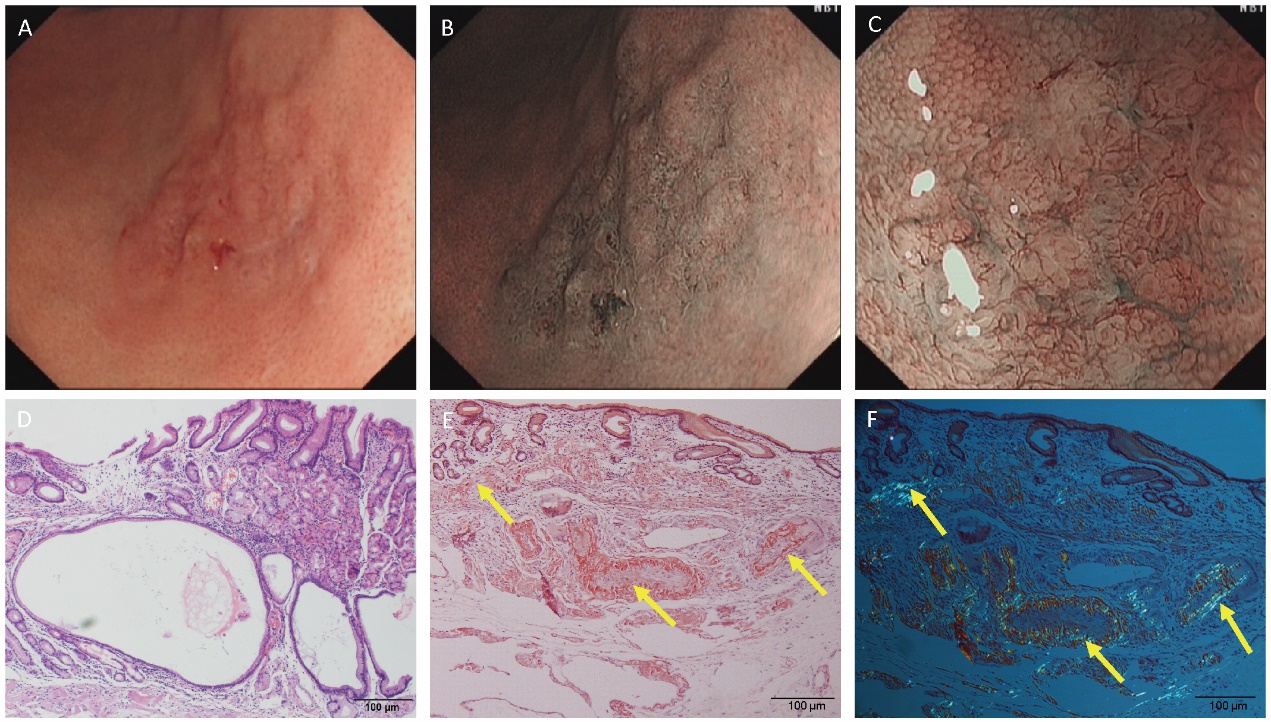 Figure 1 Endoscopic and histological data of patient 1. A: Esophagogastroduodenoscopy revealed a faint reddish flat elevated lesion, 15 × 16 mm in size, with multiple nodules on the surface in the great curvature of the antrum adjacent to the corpus. B: Narrow-band imaging (NBI) indicated a defined green area. C: Magnifying endoscopy with NBI showed expanded normal glands with changed polarity as well as dilated and tortuous vessels. D: Hematoxylin-eosin staining showed cystic dilated gastric glands. E: Massive and cord-like pink substances were deposited in the mesenchyme and inside the blood vessel wall at the bottom of the lamina propria mucosa, muscularis mucosae and superficial submucosal layer. F: Polarized light microscopy revealed apple-green birefringence in the lesions. Yellow arrows indicate amyloid depositions.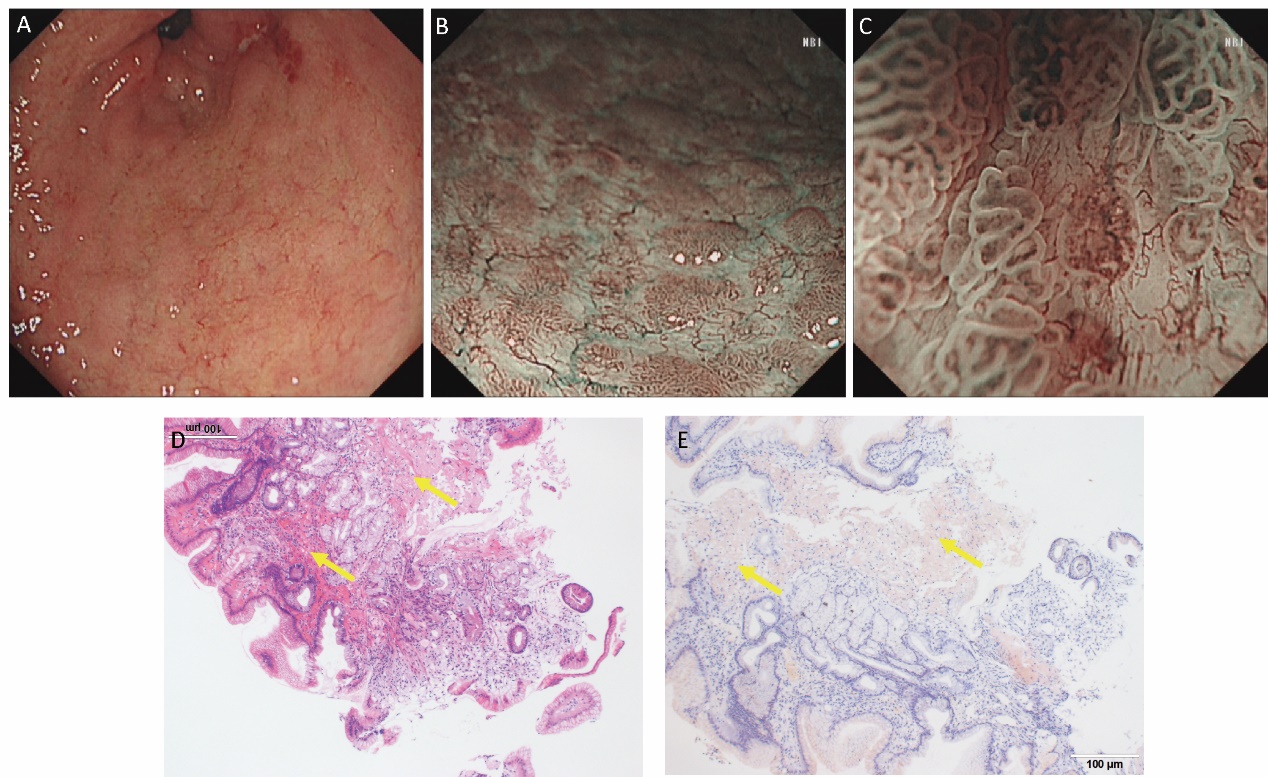 Figure 2 Endoscopic and histological data of patient 2. A: Conventional endoscopy showed a red and white area in the atrophic gastric antrum with active gastritis. B: Narrow-band imaging (NBI) showed a defined light brownish area. C: Magnifying endoscopy with NBI revealed expanded normal glands with changed polarity and tree-like vessels. D: Hematoxylin-eosin staining showed abundant cord-like red substances in the mucosal layers. E: These tissues were positive for Congo red staining. Yellow arrows indicate amyloid depositions.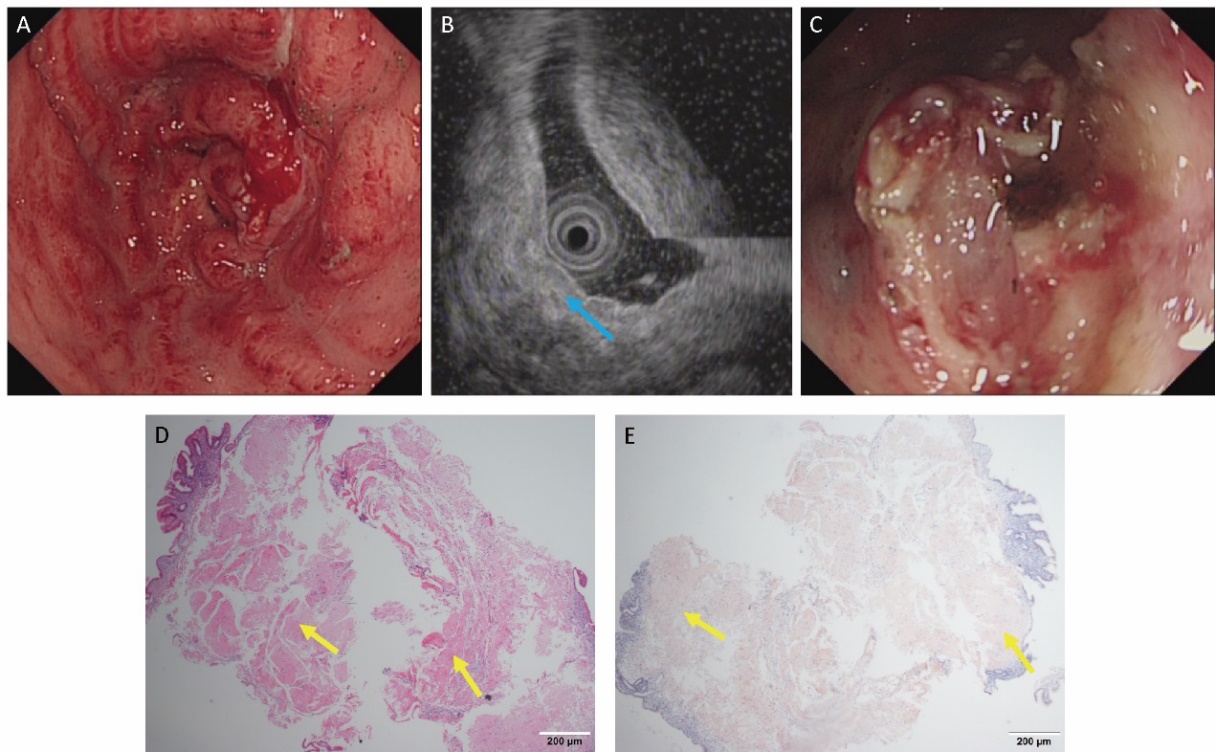 Figure 3 Endoscopic and histological data of patient 3. A: Conventional endoscopy demonstrated that the whole gastric mucosa was congestive, edematous and mainly red. B: Endoscopic ultrasound showed that the mucosa and submucosa layer were thickened (blue arrow) but that the muscle and serosal layers were intact. C: A gastric tube was placed into the antrum to provide nutritional support. D: Hematoxylin-eosin staining revealed an abundant brick-red substance in the mucosal and submucosal layers. E: These tissues were positive for Congo red staining. Yellow arrows indicate amyloid depositions.